Datos brevesMuchas enfermedades de transmisión sexual (ETS) se pueden propagar a través de las relaciones sexuales orales (sexo oral).Usar un condón, un dique dental u otro método de barrera cada vez y siempre que tenga relaciones sexuales orales puede reducir el riesgo de transmitir o contraer una ETS.Si bien el sexo oral podría presentar un menor riesgo de propagar el VIH que los otros tipos de relaciones sexuales, las exposiciones reiteradas y sin protección podrían aumentar el riesgo de transmisión.¿Qué son las relaciones sexuales orales?Las relaciones sexuales orales (o sexo oral) implican usar la boca, los labios o la lengua para estimular el pene (felación), la vagina (cunilingus) o el ano (anilingus) de una pareja sexual. El pene, los testículos, la vagina y el área alrededor de la vagina son llamados genitales o zona genital.¿Qué tan común es el sexo oral?Es sexo oral es una práctica común entre los adultos sexualmente activos. Puede ocurrir en parejas heterosexuales y del mismo sexo (gais y lesbianas). Más del 85 % de los adultos sexualmente activos, de 18 a 44 años de edad, han reportado haber tenido relaciones sexuales orales al menos una vez con una pareja del sexo opuesto. En una encuesta separada, que se realizó entre el 2007 y el 2010, se halló que el 33 % de las niñas y los niños adolescentes de 15 a 17 años reportaron haber tenido relaciones sexuales orales con una pareja del sexo opuesto.¿Pueden propagarse las ETS durante las relaciones sexuales orales?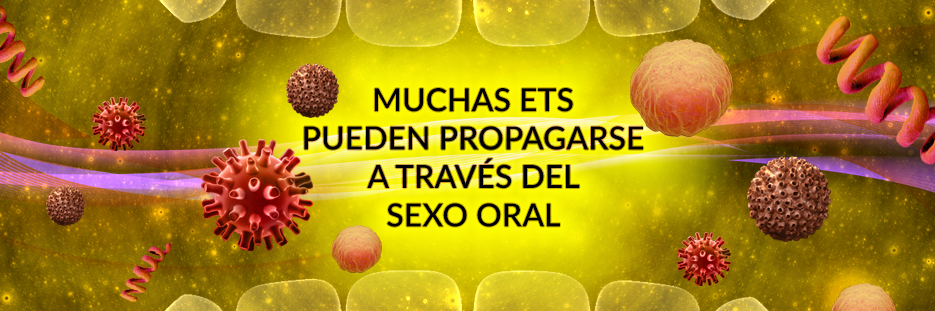 Muchas enfermedades de transmisión sexual, como también otras infecciones, pueden propagarse a través del sexo oral. Toda persona que se exponga a una pareja infectada puede contraer una ETS en la boca, la garganta, los genitales o el recto. El riesgo de contraer una ETS a través de las relaciones sexuales orales, o de propagar una ETS de esta misma manera depende de varias cosas. Esto incluye:La ETS en particular.Los actos sexuales practicados.Cuán común es la ETS en la población a la que pertenecen las parejas sexuales.La cantidad de actos sexuales específicos que se practiquen.En general:Es posible contraer algunas ETS en la boca o la garganta al practicarle sexo oral a una pareja que tenga una infección genital o anal (rectal), especialmente si se le practica sexo oral a una pareja con el pene infectado.También es posible contraer algunas ETS en el pene (y posiblemente en la vagina, el ano o el recto) al recibir sexo oral de una pareja que tenga una infección en la boca o en la garganta. Es posible tener una ETS en más de un área al mismo tiempo; por ejemplo, en la garganta y en los genitales.Varias ETS que podrían ser transmitidas por medio de las relaciones sexuales orales pueden luego propagarse por todo el cuerpo de la persona infectada.Las ETS pueden transmitirse a una pareja sexual aun cuando la persona infectada no presente signos ni síntomas. Si usted tiene una ETS, podría no saberlo ya que muchas de estas enfermedades quizás no tengan síntomas.¿Cuáles ETS se pueden transmitir a través de las relaciones sexuales orales?Clamidia
(Chlamydia trachomatis)Riesgo de infección por medio de las relaciones sexuales orales:Practicarle sexo oral a un hombre que tenga el pene infectado puede provocar que se contraiga clamidia en la garganta.Practicarle sexo oral a una mujer que tenga la vagina o las vías urinarias infectadas puede provocar que se contraiga clamidia en la garganta.*Practicarle sexo oral a un hombre o a una mujer que tenga el recto infectado podría provocar que se contraiga clamidia en la garganta.*Recibir sexo oral en el pene, practicado por una pareja que tenga clamidia en la garganta, puede provocar que se contraiga clamidia en el pene.Recibir sexo oral en la vagina, practicado por una pareja que tenga clamidia en la garganta, podría provocar que se contraiga clamidia en la vagina o en las vías urinarias.*Recibir sexo oral en el ano, practicado por una pareja que tenga clamidia en la garganta, podría provocar que se contraiga clamidia en el recto.** Las declaraciones que tienen un asterisco (*) no han sido estudiadas con profundidad.Áreas de infección inicial:GargantaGenitalesVías urinariasRectoSignos y síntomas iniciales de infección:La mayoría de las infecciones en la garganta por clamidia no tiene síntomas. Si se presentan síntomas, pueden incluir dolor de garganta.Muchas infecciones por clamidia en los genitales, en las vías urinarias o en el recto no tienen síntomas. Si se presentan síntomas, pueden incluir lo siguiente:Secreciones de la vagina o del pene (las secreciones de la vagina pueden contener sangre).Sensación de ardor al orinar.Dolor o inflamación en los testículos.Dolor o secreción rectal.Tratamiento:La clamidia se puede curar con el medicamento adecuado.Las parejas sexuales de una persona que tenga clamidia también deberían hacerse una prueba de detección. Las personas que reciban un diagnóstico de clamidia no deberían tener relaciones sexuales hasta que tanto ellas como sus parejas sexuales hayan completado el tratamiento.Si se las deja sin tratar, las infecciones de garganta:pueden transmitirse a parejas sexuales que no estén infectadas, en particular al practicar sexo oral en el pene de una pareja.Si se las deja sin tratar, las infecciones genitales, urinarias o rectales:pueden transmitirse a parejas sexuales que no estén infectadas.En las mujeres:pueden causar enfermedad inflamatoria pélvica (EIP), la cual puede provocar dolor pélvico crónico, infertilidad y embarazo ectópico (un embarazo en la trompa de Falopio o en alguna otra parte fuera del útero).En mujeres embarazadas:Podrían provocar el nacimiento prematuro o que el bebé nazca con bajo peso.Pueden transmitirse al bebé durante el parto y causarle una infección por clamidia en los ojos o una infección de las vías respiratorias que se puede transformar en neumonía.En los hombres:Pueden provocar epididimitis, una afección dolorosa de los conductos de los testículos que puede llevar a la formación de tejido cicatricial en esos conductos.Tanto en los hombres como en las mujeres:Pueden aumentar el riesgo de contraer una infección por el VIH.Podrían aumentar el riesgo de transmitir el VIH a las parejas sexuales.Podrían causar una reacción (artritis reactiva) en todo el cuerpo que puede llevar a artritis (dolor en las articulaciones), conjuntivitis, o sarpullido en la planta de los pies o algún otro lugar.Gonorrea
(Neisseria gonorrhoeae)Riesgo de infección por medio de las relaciones sexuales orales:Practicarle sexo oral a un hombre que tenga el pene infectado puede provocar que se contraiga gonorrea en la garganta.Practicarle sexo oral a una mujer que tenga la vagina o las vías urinarias infectadas podría provocar que se contraiga gonorrea en la garganta.*Practicarle sexo oral a un hombre o a una mujer que tenga el recto infectado podría provocar que se contraiga gonorrea en la garganta.*Recibir sexo oral en el pene, practicado por una pareja que tenga gonorrea en la garganta, puede provocar que se contraiga gonorrea en el pene.Recibir sexo oral en la vagina, practicado por una pareja que tenga gonorrea en la garganta, podría provocar que se contraiga gonorrea en la vagina o en las vías urinarias.Recibir sexo oral en el ano, practicado por una pareja que tenga gonorrea en la garganta, podría provocar que se contraiga gonorrea en el recto.** Las declaraciones que tienen un asterisco (*) no han sido estudiadas con profundidad.Áreas de infección inicial:GargantaGenitalesVías urinariasRectoSignos y síntomas iniciales de infección:La mayoría de las infecciones de gonorrea en la garganta no tiene síntomas. Si se presentan síntomas, pueden incluir dolor de garganta.Los síntomas de una infección genital, urinaria o rectal pueden incluir:Secreciones de la vagina o del pene (las secreciones de la vagina pueden contener sangre).Sensación de ardor al orinar.Dolor o inflamación en los testículos.Dolor o secreción rectal.Tratamiento:Las infecciones en la garganta son más difíciles de curar que las infecciones genitales o rectales, pero pueden ser tratadas con los antibióticos recomendados.Las infecciones genitales y rectales también pueden curarse con los medicamentos correctos.Las parejas sexuales de una persona que tenga gonorrea también deberían hacerse una prueba de detección. Las personas que reciban un diagnóstico de gonorrea no deberían tener relaciones sexuales hasta que tanto ellas como sus parejas sexuales hayan completado el tratamiento.Si se las deja sin tratar, las infecciones de garganta:pueden transmitirse a parejas sexuales que no estén infectadas;podrían propagarse en todo el cuerpo y causar llagas en la piel y dolor en las articulaciones. A esta afección se la llama infección gonocócica diseminada. El corazón también se puede infectar. Esta es una infección grave y potencialmente mortal.Si se las deja sin tratar, las infecciones genitales, urinarias o rectales:pueden transmitirse a otras parejas sexuales.En las mujeres:pueden causar enfermedad inflamatoria pélvica (EIP)(https://www.cdc.gov/std/pid/stdfact-pid.htm), la cual puede provocar dolor pélvico crónico, infertilidad y embarazo ectópico(https://www.cdc.gov/std/pregnancy/stdfact-pregnancy.htm) (un embarazo en la trompa de Falopio o en alguna otra parte fuera del útero).En mujeres embarazadas(https://www.cdc.gov/std/pregnancy/stdfact-pregnancy.htm):Pueden transmitirse al bebé durante el parto, y provocarle ceguera, infección en las articulaciones o una infección sanguínea potencialmente mortal.En los hombres:Pueden provocar epididimitis, una afección dolorosa de los conductos de los testículos que puede llevar a la formación de tejido cicatricial en esos conductos.Tanto en los hombres como en las mujeres:Pueden aumentar el riesgo de contraer una infección por el VIH(https://www.cdc.gov/std/hiv/stdfact-std-hiv.htm).Podrían aumentar el riesgo de transmitir el VIH a las parejas sexuales.Podrían propagarse en todo el cuerpo y causar llagas en la piel y dolor en las articulaciones. A esta afección se la llama infección gonocócica diseminada. El corazón también se puede infectar, lo cual es una afección grave y potencialmente mortal.Sífilis
(Treponema pallidum)Riesgo de infección por medio de las relaciones sexuales orales:Practicarle sexo oral a una pareja que tenga una llaga o un sarpullido de sífilis en los genitales o en el ano puede provocar que se contraiga la sífilis.Recibir sexo oral de una pareja que tenga una llaga o un sarpullido de sífilis en los labios o la boca, o en la garganta, puede provocar que se contraiga la sífilis.Otro factor importante que afecta el riesgo de transmitir la sífilis es la cantidad de tiempo en que la pareja infectada haya tenido esta enfermedad.Áreas de infección inicial:LabiosBocaGargantaGenitalesAnoRectoSignos y síntomas iniciales de infección:Es posible que no tenga síntomas.Una o más úlceras o llagas indoloras en los labios, la boca o la garganta; en la piel; o en los genitales o el ano, o cerca de ellos.Un sarpullido en el torso, las palmas de las manos o la planta de los pies.Síntomas similares a los de la influenza (gripe).Tratamiento:La sífilis se puede curar con el medicamento adecuado.Las parejas sexuales de una persona con sífilis, incluso algunas parejas del pasado, deberían hacerse pruebas de detección. Algunas de estas parejas deberían recibir un tratamiento aun cuando los resultados de las pruebas dieran negativo.Si no se trata, la sífilis:Puede transmitirse a otras personas a través del contacto con las llagas o el sarpullido de esta afección.En las mujeres embarazadas:Se puede transmitir al bebé durante el embarazo.Puede provocar la muerte fetal (que el bebé nazca muerto).Los bebés que tienen sífilis sin tratar pueden presentar retrasos en el desarrollo, tener convulsiones o morir.Tanto en los hombres como en las mujeres:Puede aumentar el riesgo de contraer una infección por el VIH.Puede aumentar el riesgo de transmitir el VIH a las parejas sexuales.Puede causar daño en órganos internos, ceguera, debilidad muscular, demencia e incluso la muerte.Herpes
(virus del herpes simple tipo 1 y 2)Riesgo de infección por medio de las relaciones sexuales orales:Practicarle sexo oral a una pareja que tenga herpes en la zona genital, el ano, las nalgas o el recto puede provocar que se contraiga herpes en los labios, la boca o la garganta.Recibir sexo oral de una pareja que tenga herpes en los labios, la boca o la garganta puede provocar que se contraiga herpes en la zona genital, el ano, las nalgas o el recto.Áreas de infección:LabiosBocaGargantaZona genitalAnoRectoNalgasSignos y síntomas de infección:Es posible que no tenga síntomas.Dolor de cabeza o fiebre (durante la infección inicial).Llagas dolorosas o que causan picazón en el área de infección o cerca de ella.Tratamiento:Los herpes no tienen cura, pero hay medicamentos antivirales que pueden acortar la duración de las erupciones y ayudar a disminuir los síntomas.Tomar un medicamento antiviral diariamente puede prevenir o acortar las erupciones de herpes.Incluso con el tratamiento, las infecciones orales (labios, boca y garganta):Pueden transmitirse a otras personas, incluso a parejas sexuales.Aun con tratamiento, las infecciones en la zona genital, en las nalgas, el ano o el recto:pueden transmitirse a parejas sexuales que no estén infectadas;En las mujeres embarazadas:Pueden transmitirse al bebé durante el parto y causarle daño cerebral, daño en los órganos internos o incluso la muerte.Tanto en los hombres como en las mujeres:Pueden aumentar el riesgo de contraer una infección por el VIH.Pueden aumentar el riesgo de transmitirles el VIH a las parejas sexuales.VPH
(virus del papiloma humano)Riesgo de infección por medio de las relaciones sexuales orales:Practicarle sexo oral a un hombre que tenga una infección por el VPH en el pene o la zona genital puede provocar que se contraiga el VPH en la garganta.Practicarle sexo oral a una mujer que tenga una infección por el VPH en la vagina o la zona genital puede provocar que se contraiga el VPH en la garganta.Practicarle sexo oral a un hombre o a una mujer que tenga el VPH en el ano o en el recto podría provocar que se contraiga el VPH en la garganta.*Recibir sexo oral de una pareja que tenga el VPH en la garganta podría provocar que se contraiga el VPH en la zona genital, el ano o el recto.** Las declaraciones que tienen un asterisco (*) no han sido estudiadas con profundidad.Áreas de infección:BocaGargantaZona genitalVaginaCuello uterinoAnoRectoSignos y síntomas de infección:Es posible que no haya síntomas.Verrugas en la garganta (papilomatosis laríngea o respiratoria)Puede causar cambios en la voz, dificultad para hablar o para respirar.Verrugas genitales o anales.Es posible encontrar cambios anormales en las células de la vagina, el cuello uterino o el ano por medio de un examen clínico y pruebas de detección (prueba de Papanicoláu o del VPH).Algunos tipos de VPH pueden provocar cáncer vaginal o de cuello uterino, de ano, de pene, de cabeza y de cuello.Vacuna:La vacuna contra el VPH protege contra la transmisión de ciertos tipos de VPH.La vacuna contra el VPH está recomendada para las niñas de 11 o 12 años, y también para las niñas y las mujeres de 13 a 26 años que aún no hayan recibido todas las dosis recomendadas de la vacuna. Las niñas pueden vacunarse con tan solo 9 años de edad.También se recomienda la vacuna contra el VPH para los niños de 11 o 12 años, y para los niños y los hombres de 13 a 21 años que aún no hayan recibido todas las dosis recomendadas de la vacuna. También pueden ser vacunados los niños que tengan tan solo 9 años de edad y los hombres de hasta 26.La vacunación hasta los 26 años de edad está recomendada para los hombres que tienen relaciones sexuales con hombres, y para las personas inmunodeprimidas (incluso quienes tienen el VIH) que no hayan recibido todas las dosis recomendadas.Tratamiento:Verrugas en la boca y la garganta:Pueden desaparecer, permanecer sin cambios o aumentar de tamaño o en cantidad.Las verrugas de la garganta pueden extirparse con una operación.El tratamiento puede reducir las verrugas, pero no cura la infección por el VPH.Verrugas genitales o anales:Pueden desaparecer por sí solas, permanecer sin cambios o aumentar de tamaño o en cantidad.Los tratamientos incluyen medicamentos aplicados a las verrugas, congelación de las verrugas (crioterapia) o una operación para extirpar las verrugas.El tratamiento puede reducir las verrugas, pero no cura la infección por el VPH.Cambios anormales en las células de la vagina, del cuello uterino o del ano:Podrían necesitar exámenes clínicos y pruebas de detección adicionales (prueba de Papanicoláu o del VPH).Pueden usarse otros procedimientos, como una biopsia (se retira una pequeña muestra de tejido) o la extirpación de tejido anormal, dependiendo de la edad, si la persona está embarazada y los resultados de las pruebas.Aun con el tratamiento, las verrugas en la garganta:Podrían transmitirse a parejas sexuales que no estén infectadas.Pueden volver a aparecer (papilomatosis respiratoria recurrente).Aun con tratamiento, las verrugas genitales y anales:Pueden transmitirse a parejas sexuales que no estén infectadas.Pueden volver, pero no se convertirán en cáncer.Las infecciones en la boca y la garganta por varios tipos de VPH que no causan verrugas pueden transformarse en un cáncer de cabeza o cuello.Los cambios anormales en las células de la vagina o del ano:Podrían convertirse en cáncer. Si bien algunas mujeres tienen resultados del Papanicoláu o VPH anormales, pocas presentan cáncer de cuello uterino si reciben atención de seguimiento y tratamiento adecuados.VIH
(Virus de la inmunodeficiencia humana)Riesgo de infección por medio de las relaciones sexuales orales:Practicar sexo oral en el pene de un hombre con VIH puede provocar que se contraiga este virus. El riesgo de infección es menor que el riesgo presentado por las relaciones sexuales vaginales o anales.Practicar sexo oral en la vagina de una mujer con VIH puede provocar que se contraiga este virus. Se cree que el riesgo de infección es muy bajo.Practicar sexo oral en el ano de una pareja con VIH puede provocar que se contraiga este virus. Se han reportado pocos casos de transmisión debida a este tipo de relaciones sexuales orales.Recibir sexo oral en el pene, practicado por una pareja con VIH, podría provocar que se contraiga este virus. Se cree que el riesgo es muy bajo, pero no ha sido estudiado con profundidad.Recibir sexo oral en la vagina, practicado por una pareja con VIH, podría provocar que se contraiga este virus. Se cree que el riesgo es extremadamente bajo, pero no ha sido estudiado con profundidad.Recibir sexo oral en el ano, practicado por una pareja con VIH podría provocar que se contraiga este virus. Se han reportado pocos casos de transmisión debida a este tipo de relaciones sexuales orales.Otro factor importante que afecta el riesgo de propagación del VIH es el nivel de virus (es decir, la carga viral) en la sangre y en otros líquidos corporales de la pareja infectada en el momento del encuentro sexual. Una carga viral baja del VIH en una pareja infectada no elimina por completo el riesgo de propagar este virus a través de las relaciones sexuales orales.Áreas de infección:Infección del sistema inmunitario en todo el cuerpo.Signos y síntomas iniciales de infección:Es posible que no se tengan síntomas por muchos años.Síntomas similares a los de la influenza (gripe).TratamientoEl VIH no tiene cura, pero hay medicamentos antivirales y otros que pueden ayudar a las personas que tienen este virus a vivir más tiempo con una mejor calidad de vida.Aun con el tratamiento, la infección por el VIH:Pueden transmitirse a parejas sexuales que no estén infectadas.Puede aumentar el riesgo de contraer ciertas infecciones y cánceresTricomoniasis
(infección por T. vaginalis)Riesgo de infección por medio de las relaciones sexuales orales:Practicarle sexo oral a una mujer que tenga una infección en la vagina o un hombre que tenga el pene infectado podría provocar que se contraiga tricomoniasis en la garganta. Se han reportado pocos casos de una posible propagación a través del sexo oral.No se ha reportado la propagación de la tricomoniasis por otras prácticas sexuales orales.Áreas de infección inicialVaginaPeneBoca o garganta (posiblemente)Signos y síntomas iniciales de infecciónEs posible que las infecciones en los genitales o en las vías urinarias no tengan síntomas, especialmente en los hombres.Los síntomas de las infecciones en los genitales o en las vías urinarias pueden incluir:Secreciones de la vagina o del pene.Enrojecimiento en la zona vaginal.Picazón vaginal.Sensación de ardor al orinar.TratamientoSe puede curar con el medicamento adecuado.Las parejas sexuales de una persona que tenga tricomoniasis también deberían hacerse una prueba de detección. Las personas que reciban un diagnóstico de tricomoniasis no deberían tener relaciones sexuales hasta que tanto ellas como sus parejas sexuales hayan completado un tratamiento.Si se las deja sin tratar, las infecciones genitales o urinarias:Pueden transmitirse a parejas sexuales que no estén infectadas.¿Son las relaciones sexuales orales más seguras que las relaciones sexuales vaginales o anales?Muchas ETS pueden transmitirse a través del sexo oral. Sin embargo, es difícil comparar los riesgos exactos de contraer ETS específicas a partir de tipos específicos de actividad sexual. Esto se debe en parte a que la mayoría de las personas que tienen relaciones sexuales orales también tienen relaciones vaginales y anales. Asimismo, pocos estudios han analizado los riesgos de contraer ETS, más allá del VIH, por la práctica de sexo oral en la vagina o en el ano, comparado con la práctica del sexo oral en el pene.Los estudios han demostrado que el riesgo de contraer el VIH a partir de las relaciones sexuales orales con una pareja infectada (ya sea practicando o recibiendo sexo oral) es mucho más bajo que el riesgo de contraer este virus a partir de las relaciones sexuales anales o vaginales con una pareja infectada. Es posible que esto no sea así para otras ETS; en un estudio de hombres gais con sífilis, 1 de cada 5 notificó haber tenido solamente sexo oral.Contraer el VIH a partir de las relaciones sexuales orales puede ser menos probable que a través de las relaciones sexuales vaginales o anales, pero aún conlleva un riesgo. Si usted tiene relaciones sexuales orales, debería protegerse de todas maneras. Las exposiciones reiteradas al VIH debido a las relaciones sexuales orales sin protección podrían presentar un riesgo considerable de propagar este virus, como también otras ETS en las que el riesgo de propagación a través del sexo oral no haya sido estudiado con profundidad.Es posible que contraer ciertas ETS en la garganta, como la clamidia o la gonorrea, no constituya una gran amenaza para la salud de la persona infectada como lo es en el caso de contraer una ETS en la zona genital o el recto. Tener estas infecciones en la garganta podría aumentar el riesgo de contraer el VIH. Tener gonorrea en la garganta puede también provocar la propagación de la enfermedad por todo el cuerpo. Además:Tener infecciones de clamidia y gonorrea en la garganta puede hacer que sea más fácil propagarlas a otras personas a través de las relaciones sexuales orales. Esto es especialmente importante en el caso de la gonorrea, ya que las infecciones en la garganta son más difíciles de tratar que las infecciones urinarias, genitales o rectales.Las infecciones causadas por ciertas ETS, como la sífilis y el VIH, se propagan por todo el cuerpo. Por este motivo, las infecciones que se contraen en la garganta podrían provocar los mismos problemas de salud que las infecciones que se contraen en los genitales o el recto.Las infecciones por ciertos tipos de VPH en la boca y la garganta pueden transformarse en un cáncer oral o de cuello.¿Qué puede aumentar las probabilidades de transmitir o contraer una ETS a través de las relaciones sexuales orales?Es posible que ciertos factores puedan aumentar las probabilidades de que una persona contraiga el VIH u otras ETS durante las relaciones sexuales orales si se expone a una pareja infectada. Por ejemplo:Tener mala salud oral, lo cual puede incluir caries, enfermedad o sangrado de las encías y cáncer oral.Tener llagas en la boca o en los genitales.Estar expuesto al líquido preseminal (o preeyaculatorio) o al semen de una pareja infectada.Sin embargo, no se han realizado estudios científicos que demuestren si estos factores realmente aumentan el riesgo de contraer el VIH o ETS a través de las relaciones sexuales orales.¿Qué puede hacer para prevenir la transmisión de ETS durante las relaciones sexuales orales?Usted puede reducir las probabilidades de transmitir o contraer ETS durante el sexo oral al usar un condón, un dique dental u otro método de barrera cada vez y siempre que tenga sexo oral.Para las relaciones sexuales orales en el pene:Cubra el pene con un condón de látex que no esté lubricado.Si usted o su pareja son alérgicos al látex, use condones de plástico (poliuretano).Para las relaciones sexuales orales en la vagina o en el ano:Use un dique dental.Corte un condón para formar un cuadrado y póngaselo entre su boca y la vagina o el ano de su pareja.La única manera de evitar las ETS es no tener relaciones sexuales vaginales, anales ni orales.Si usted es sexualmente activo, puede hacer lo siguiente para reducir las probabilidades de contraer una ETS:Tener una relación mutuamente monógama a largo plazo con una pareja que no esté infectada con una enfermedad de transmisión sexual (p. ej., una pareja que se haya hecho pruebas de ETS y los resultados hayan sido negativos).Usar condones de látex de manera correcta cada vez que tenga relaciones sexuales.Es importante recordar que muchas personas infectadas quizás no sepan que lo están debido a que las ETS con frecuencia no tienen síntomas y no se las reconoce.Si es sexualmente activo, debería hacerse pruebas de detección de ETS y VIH con regularidad, y hablar con su pareja sobre las ETS. Si cree que podría tener una ETS, deje de tener relaciones sexuales y vea a su médico o vaya a una clínica para que le hagan pruebas de detección. Existen opciones gratuitas y de bajo costo para hacerse pruebas de detección en su área. Es importante que hable abiertamente con su proveedor de atención médica sobre todas las actividades que podrían ponerlo en riesgo de presentar una ETS, incluso las relaciones sexuales orales.